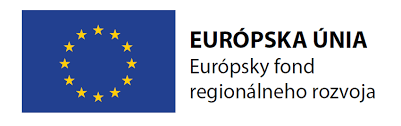 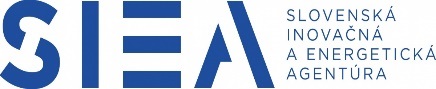 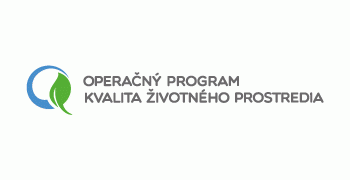   Prijímateľ:
Názov:            		GATTER, s.r.o.  Sídlo:              		Ul. Gy. Alapyho 169/11, 945 01 KomárnoIČO:               		46976141Kód projektu: 		310041N870Názov projektu: 		Zníženie energetickej náročnosti budovyVýška finančného príspevku:	maximálna výška NFP 118 485,14 EURCieľom projektu je rekonštrukcia výrobnej haly spoločnosti, rekonštrukcia technického zariadenia budovy a modernizácia vykurovacieho systému, systému stlačeného vzduchu a osvetlenia. Táto investícia zabezpečí zvýšenie konkurencieschopnosti spoločnosti v dôsledku zníženia nákladov na energie využívané pri výrobnom proceseMiesto realizácie projektu: 	Chotín
Poskytovateľ: 		   Ministerstvo životného prostredia Slovenskej republiky,    v zastúpení Slovenská inovačná a energetická agentúraKód výzvy:                 	   OPKZP-PO4-SC421-2017-30Operačný program:           	  Operačný program Kvalita životného prostredia
Spolufinancovaný fondom:   Európsky fond regionálneho rozvojaPrioritná os:                            4 Energeticky efektívne nízkouhlíkové hospodárstvo vo všetkých sektorochInvestičná priorita:                 4.2. Podpora energetickej efektívnosti a využívania energie z obnoviteľných zdrojov v podnikochŠpecifický cieľ: 	   4.2.1 Zníženie energetickej náročnosti a zvýšenie využívania                                                     OZE v podnikochwww.op-kzp.sk